             На основу члана 23. Правилника о ИПАРД подстицајима за инвестиције у физичку имовину пољопривредних газдинстава ("Сл. гласник РС", бр. 84/2017, 112/2017 и 78/2018), у даљем тексту: Правилник, в.д. директор Управе за аграрна плаћања утврђује следећу,К О Н А Ч Н УР А Н Г     Л И С Т Узахтева за одобравање пројекта за ИПАРД подстицаје у Другом јавном позиву за подношење захтева за одобравање пројекта за ИПАРД подстицаје за инвестиције у физичку имовину пољопривредних газдинстава у набавку новог трактора, број 320-01-1/2018-VII од 4. јануара 2018. године, са допуном од 8. јануара 2018. годинеI          Управа за аграрна плаћања је дана 3. децембра 2018. године на званичној интернет страници објавила Ранг листу поднетих захтева за одобравање пројекта за ИПАРД подстицаје у Другом јавном позиву за подношење захтева за одобравање пројекта за ИПАРД подстицаје за инвестиције у физичку имовину пољопривредних газдинстава у набавку новог трактора, број 320-01-1/2018-VII од 4. јануара 2018. године, са допуном од 8. јануара 2018. године.          Након разматрања поднетих приговора на Ранг листу из става 1. овог члана, Управа за аграрна плаћања објављује следећу Коначну ранг листу захтева за одобравање пројекта за ИПАРД подстицаје у Другом јавном позиву за подношење захтева за одобравање пројекта за ИПАРД подстицаје за инвестиције у физичку имовину пољопривредних газдинстава у набавку новог трактора:II            Коначну ранг листу објавити на званичној интернет страници Управе за аграрна плаћања (у даљем тексту: Управа). III             Директор Управе доноси решења којим одобрава пројекте.у складу са овом Коначном ранг листом ако је административном провером и контролом на лицу места утврђено да подносилац захтева испуњава прописане услове и ако постоје расположива финансијска средства.             Директор Управе доноси решења из става 1. овог члана до утрошка средстава која су опредељена чланом 9. Јавног позива, у складу са Правилником и посебним прописом који уређује расподелу подстицаја у пољопривреди и руралном развоју.У Београду, 21. децембра 2018. године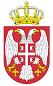 Република СрбијаМИНИСТАРСТВО ПОЉОПРИВРЕДЕ, ШУМАРСТВА И ВОДОПРИВРЕДЕ-Управа за аграрна плаћања-Број: 320-01-1/2/2018-VIIДатум: 21. децембар 2018. годинеБеоградРедни БројПодносилац ЗахтеваБПГБрој Бодова1Стојадиновић Марко705284000637602Миленковић Оливера713678000138553Чикеш Владимир805017004427554Живановић Раденка705705000077555Секулић Данијела804029006488556Андрић Милосав745367000448557Нешовић Драгана713678000340558Живковић Александар727075000229509Свјетлановић Миланка8017390002535010Гавриловић Драган7018310017174011Ђокић Милош7018230001114012Радан Петрић7056320064964013Грбић Гордана8014610000524014Олах Тибор8046490012104015Дулић Ангела8045330035434016Батинић Милан8017630004204017Дарко Гавриловић7152390000894018Црнковић Бранко7018230007234019Петровић Добривоје7334400003744020Бурањ Мариа Терезиа8037070129594021Марко Тошић7359810007444022Гелер Естер8039010034474023Свакова Елена8022630112964024Холо Габријела8039010035874025Ћовин Милица8024330117554026Маринковић Сузана7061080015204027Кустурица Емир7417440005424028Смајић Ненад8051060094324029Пољопривредна задруга "Кумови плус" Вучје7245480175973530Вуков Славков8046060030413531Јанкуловски Борис8045920032363532Вуловић Марина8017120034643033Хорват Марина8002950074463034Ференц Калоци8039010028073035Зарић Дуња8028240329803036Каран Дијана8030140054043037Јованић Зорка7460880023723038Петрићевић Љубомир7261680000153039Ћаћић Татјана8043800053403040Гордана Голубовић7368480005273041Дебељачки Николина8040450132213042Омаљев Душица8014450031233043Цекић Александра8023010063203044Скендеровић Нина8044950039013045Јанчић Маријана8026890089073046Карановић Сандра8023280051983047Сандра Колашњаји8024680076573048Бесермињи Снежана8047890065333049Рончевић Наташа8039870079503050Ђурић Драгана8039870079183051Матковић Јованка8038550023743052Граовац Јована8030650083113053Ивошевић Дијана8039100083913054Арсић АНа7910590104143055Фричка Лаура8025570003643056Жупунски Мирјана8013640025773057Климент Аранка8022390040803058Холо Анна8039010035793059Шијук Чила8025570034363060Зони Золтан8009960017203061Бабарци Агнеш8020930009573062Вуковић Слађана7910670127653063Данијела Окетић7050630015253064Николић Милош7319510003272565Каран Жељко8047890001012566Попов Сава8028240215542567Медић Милош8015420123012568Мунћан Светозар8015420211572569Варга Давид8039010028582570Вучковић Бранислав8041690052802571Арпад Шош8037070114562572Јовановић Ивица7149500001802573Ђурђулов Марко8028240089812574Шулубурић Дикан7162780016792575Шулубурић Бошко7162780026912576Милановић Саша7149500002022577 Нађ Гашпар8024410005462578Буила Жељко8047890048322579Новаковић Раденко7017690005542580Рашковић Предраг8024760003132581Милић Ранђић7162600003872582Раде Глинтић7164990006912583Киш Ендре8009960080662584Габрић Тихомир8044950014452585КЕРМЕЦИ АДРИАН8024330113212586Лукић Рајко7276100000122587Тамаш Трауб8039010023352588Борбала Сабо8026890040142589 Трновски  Желислав8022630008042590Марјановић Тихомир7154250003362591 Млинар Весна8023280000482592 Млинар Милош8023280037562593Карањац Сава8037740005332594Марјановић Бране7409770032092595Костић Борис8013130058382596Карић Југослав7074570002282597Секулић Себастијан8028320023422598Павловић Дејан7025520018942599Марковић Владимир70909300011325100Бански Петер80041400475525101Павловић Славиша72793800026825102Караклајић Миљко71599900146725103Ајдуковић Данијел80136400468525104Ћалић Мирослав80179800035325105Деспотовић Јездимир72036400022125106Стошић Цветко71528000038125107Радосављевић Горан70721000027925108Петковић Александар80233600101525109Стојановић Миломир74527800069825110Јокић Владан74535900064725111Бајуновић Дарко70563200859625112Рајчевић Васа 80356100142725113Јанковић Иванка74618500125325114Мамужић Јосип80455000005020115Клас ДОО80047301300520116Илић Марко80426601302015117Плавшић Милан80426601445015118Керкез Рајко80405300200415119Вуков Веселин80460600264915120Форго Кристијан80464901300615121Мужлаи Давид80098800260715122Амбруш Золтан80098800330115123Борка Савановић79106701597715124Вукобратов Дарко80399500360815125Зорица Недељковић73796800011815126Крчадинац Сава80230100171015127Јованов Борислав80473800493215128Семан Петар80130500464015129Дакић Борка80133000214015130Шарчевић Мирослав80458400039815131Ђурић Симо80398700067015132Јовановић Слободан70521700078715133Милошевић Зорица73852200035615134Младеновић Зорана80297200608115135Дулић Иван80453300316015136Милодановић Марио80460600023915137Шутановац Иван73621000279315138Врачарић Дејан80100301854015139Галетин Здравко80261101147015140Дрндарски Стефан80030900863015141Дулић Катица80453300301215142Баркоци Андор80464900838015143Кенђур Душко80490800333815144Радуловић Никола79101600792615145Обрадов Милица80174700045315146Голушин Владимир80262000681615147Кухар Роман80478900656815148Сакач Игор80478900163915149Чукуров Јасминка80268900798615150Радовић Милутин70034700117715151Фадор Моника80202600590015152Тешић Данијел80460600310615153Фађаш Роберт80268900636015154Нешић Јелена80306500563015155Марцикић Мирослав80280800182015156Имрић Нада80461401550915157Стојанов Бранислав80144500323915158Вереш Ана80442800126915159Сапунџић Александар70381800037215160 Mинић Милан70030400040315161Биреш Мирослав80225500060415162Станимировић Милош74440900004015163Петковић Горан74450600093915164 Вучковић Милан79106701759715165Колар Бранислав80069400216215166Крстајић Љубица80264600081515167Фитош Јарослав80442800501915168ВЕТ-ПЛУС ДОО БИКОВО80449500369315169Животић Александар73174900011715170Петковић Андрија80061900132415171Ливиус Николајевић80127500003015172Скумпија Ален80014700516015173Хавран Ана80442800280015174Ђурчик Балаж80100301781115175Воргић Бошко80154200205515176Грчак Јелица80223900024715177Лежаић Светлана79106701364815178Николић Звездана80234400060015179Павловић Владимир80474600291915180Бенчик Габриела80370700734315181Стојадинчевић Дарко70372900072515182Рацић Берић Владимир80397902186915183 Митровић Н. Дејан80431200056815184Варади Тибор80370700664915185Курјаков Миливој80288300425315186Балог Габор80003100065015187Опрић Младен72848900107715188Сретен Ивковић80458400393115189Петраш Емил80226300849015190Кромпић Бранислав80261100755415191Кајтез Драган80136400167815192Остојин Милан80223900193615193Ланчушки Радивој80247600217015194Чаба Баба80258100024715195Романов Дејан80168200294515196Јокић Алекса80248400627915197Гуљаш Дарко80027900240015198Љиљана ђорђевић79108300149715199Почуча Милан80020100321215200Томић Бојан72438600009015201Јованчић Гордана72635400005415202Атнађа Мариус80115100150615203Миљковић Данијела80017100290615204Александар Главарданов70467900059015205Крчадинац Југослав80230100078015206Маћуш Акош80395200479315207Пастор Ервин80064300371415208КДБ КОП ДОО БРДАРИЦА71840800251515209Кујинџиж Жељко80461401164315210Земљорадничка задруга Агро-Вуколић80417700770910211Ђуриш Желислав80226300128210212Филиповић Никола802328001200610213Рајић Љубомир72274000002610214Ћирковић Рада80331600107010215Лазић Слободан80504100019310216Филиповић Дилбер80232800370510217Сучевић Милан80136400097310218Марчок Јарослав80279400015510219Трњаков Слободан8039950000640220Рац Саболч8005110004400221Драган Кручичанин8008130001760222Ласло Хорват8009880028790223Медовић Вујадин8002790036790224Стојановић Манојло8005030008010225Илић Ђура8023520019620226Матошевић Дејан П.Р. Шуми Ирригатион8024840072910227Ковач Роберт8044870002730228Павле Дајић8002360010460229Бошко Олушки8026890043590230Миланов Милан8047200001290231Корица Војислав8041770059430232Петровчанка ДОО8006940091830233Цветић Милош7018400008330234Радовановић Бранислав7910910029950235Петровић Драгиша7353530000410236Цветковић Бранимир7920470003980237Батоћанин Мирослав7428990000750238Милутиновић Славољуб7091310000140239Миливојевић Вукић7016290004890240Лакатош Атила8004560024310241Магда Јосим8015340002000242Жика Радосављев8022390001660243Kотваш Карољ8022630009950244 Савић Саша8030650000780245Зарић Милан8009880004850246Радојевић Зоран7037020012400247Нинков Димитрије8027860008500248Гојков Војица8015420165280249Чањи Тибор8006430005370250Лихварчек Фрања8017800006610251Подгорина-воће доо Осечина7312000027450252Матејић Радивоје7293610112550253Весић Срећко8023280007060254Чанда Јосип8002950018710255Фехер Деже8010030046390256Папић Милош8015420078210257 Јеремић Димитрије7037450003860258Ивковић Горан7362100006000259Савановић Димитрије8035020002310260Николић Милан7910670079740261Милосављевић Зоран7386380003520262Шурањи Лехел8037070057400263Ластинг ДОО8037070142180264Мориц Роберт80338300033020265Грчић Љубовоје7044070015030266Божић Ненад7368130017130267Урошевић Дејан7456260002100268 Јовановић Веселин7282920000580269Симић Горан7430970000820270 Мићић Данило7910910022470271Недељков Јован8001040007350272Нутривет д.о.о.7039070030240273Шош Рихард8037070053590274Сомборц Дејан8028080013820275Мундреан Даниел8001470058950276Мартон Имре8045410001400277Бељић Милосав7100320003790278Палашти Јанош8044520040510279Гарајски Роберт8044520023690280Мастиловић Јован8039360009910281Стојановић Драган8048860015830282Ненадовић Жељко8040960015650283Чакан Михаило8013130042620284Дубајић Горан7911130086800285Јеремић Зоран7313820001580286Радован Ступар8021580210150287Чичковац Лука8028080013740288Месарош Јожеф8025570001270289Ристић Момчило8031380123720290Бјелоглав Драгиша7910910027900291Маљик Јулијан8047890064360292Ђорђевић Небојша7245480111140293Стаменић Ратко7024550009430294Панић Саво8046900008510295Томић Живорад7402840001360296Недељковић Мијодраг7242110005040297Кикановић Александар7203990008720298Гаковац д.о.о.8006860061380299Ходи Ервин8025570001600300Ковчин Јовица8039950001370301SOUR CHERIES AND FRUITS DOO7910670167790302Радовановић Радован7085850006390303Иванковић Јосип8046140002850304Соко Аграр ДОО8017390011950Број: 320-01-1/2/2018-VIIДатум: 21. децембар 2018. годинеВ.Д. ДиректораЖарко Радат